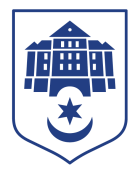 ТЕРНОПІЛЬСЬКА МІСЬКА РАДАПОСТІЙНА КОМІСІЯз питань містобудуванняПротокол засідання комісії №10від 02.06.2023Всього членів комісії: 	(6) Назарій Редьква, Андрій Грицишин, Юрій Смакоуз, Артур Шатарський, Олександр Россомаха, Мар’яна ГоловкоПрисутні члени комісії: 	(5) Назарій Редьква, Андрій Грицишин,  Юрій Смакоуз, Артур Шатарський, Олександр Россомаха.Присутні члени комісії:     (1) Мар’яна ГоловкоКворум є. Засідання комісії правочинне.На засідання комісії запрошені:Віктор Кібляр – начальник відділу земельних ресурсів;Ігор Гірчак – секретар ради;Юлія Чорна – начальник організаційного відділу ради управління організаційно-виконавчої роботи.Присутні з власної ініціативи:Ольга Шахін  - депутат міської ради.Головуючий – голова комісії Назарій Редьква.Слухали:  Про затвердження порядку денного засідання комісії, відповідно до листа від 29.05.2023 № 12656/2023.ВИСТУПИВ: Віктор Кібляр, який запропонував доповнити порядок денний питаннями: Про внесення змін в рішення міської ради від 28.04.2023 №8/25/113Про поновлення договору оренди землі за адресою вул.Київська ФО-П Кірику В.О.Про затвердження проекту землеустрою щодо відведення земельної ділянки за адресою вул. Галицька, 5 с. Малашівці (в межах населеного пункту) Тернопільського району Тернопільської області, яке належить до Тернопільської міської територіальної громади, гр. Теслюк О.І.-  Про надання земельної ділянки за адресою вул. Хліборобна, 26 Тернопільському академічному ліцею «Генезис» Тернопільської міської ради-   Про надання дозволу на розроблення проекту землеустрою щодо відведення земельної ділянки за адресою вул.Гуцульська,9 гр.Савечко О.Р., Ржешовській І.І., Олеха С.І.-   Про надання дозволу на розроблення проекту землеустрою щодо відведення земельної ділянки за адресою вул. Микулинецька,105б гр.Бандаку І.І.-  Про затвердження проекту землеустрою щодо відведення земельної ділянки за адресою вул. Михайла Драгоманова, 1 гр. Гуралю В. М.- Про затвердження проекту землеустрою щодо відведення земельної ділянки за адресою вул. Білецька,33б ПрАТ «Опілля»- Про поновлення договору оренди земельної ділянки за адресою вул. Білецька департаменту капітального будівництва Тернопільської обласної військової адміністрації- Про затвердження проекту землеустрою щодо відведення земельної ділянки за адресою вул.Микулинецька,115/107 гр.Яськіву В.П., Яськів О.В.- Про затвердження проекту землеустрою щодо відведення земельної ділянки за адресою вул.Микулинецька,115/182 гр.Кобзару А.В.- Про затвердження проекту землеустрою щодо відведення земельної ділянки за адресою вул.Микулинецька,115/227 гр.Гоголю П.О.- Про надання дозволу на розроблення проекту землеустрою щодо відведення земельної ділянки за адресою вул.Соломії Крушельницької  гр.Качуровській Г.І.Результати голосування за затвердження порядку денного, враховуючи пропозиції Віктора Кібляра : За - 5, проти-0, утримались-0. Рішення прийнято.ВИРІШИЛИ:	Затвердити порядок денний комісії.Порядок денний засідання комісії:Слухали:	Про розірвання договору про встановлення земельного сервітуту за адресою вул. Степана Будного гр. Доктору В.Д.Доповідав:	Віктор КіблярРезультати голосування за проект рішення: За - 5, проти-0, утримались-0. Рішення прийнято.Вирішили:	Рішення комісії №1 додається.Слухали:	Про надання дозволу на розроблення проекту землеустрою щодо відведення земельної ділянки за адресою вул. В’ячеслава Чорновола,7 гр.Сачик О.М.Доповідав:	Віктор КіблярРезультати голосування за проект рішення: За - 5, проти-0, утримались-0. Рішення прийнято.Вирішили:	Рішення комісії №2 додається.Слухали:	Про надання дозволу на розроблення проекту землеустрою щодо відведення земельної ділянки за адресою вул.Микулинецька,115/146 гр.Антошківу Б.М.Доповідав:	Віктор КіблярРезультати голосування за проект рішення: За - 5, проти-0, утримались-0. Рішення прийнято.Вирішили:	Рішення комісії №3 додається.Слухали:	Про затвердження проекту землеустрою щодо відведення земельної ділянки по зміні цільового призначення за адресою вул.Проектна гр.Поворознику М.М.Доповідав:	Віктор КіблярРезультати голосування за проект рішення: За - 5, проти-0, утримались-0. Рішення прийнято.Вирішили:	Рішення комісії №4 додається.Слухали:	Про затвердження проекту землеустрою щодо відведення земельної ділянки по зміні цільового призначення за адресою вул.Проектна гр.Поворозник А.І.Доповідав:	Віктор КіблярРезультати голосування за проект рішення: За - 5, проти-0, утримались-0. Рішення прийнято.Вирішили:	Рішення комісії №5 додається.Слухали:	Про затвердження проекту землеустрою щодо відведення земельної ділянки по зміні цільового призначення за адресою вул.Проектна,137д гр.Поворозник А.І.Доповідав:	Віктор КіблярРезультати голосування за проект рішення: За - 5, проти-0, утримались-0. Рішення прийнято.Вирішили:	Рішення комісії №6 додається.Слухали:	Про затвердження технічної документації із землеустрою щодо встановлення меж земельної ділянки в натурі (на місцевості) за адресою вул.Степана Будного, 1е гр. Вівчару Ф.В.Доповідав:	Віктор КіблярРезультати голосування за проект рішення: За - 5, проти-0, утримались-0. Рішення прийнято.Вирішили:	Рішення комісії №7 додається.Слухали:	Про надання дозволу на складання проекту землеустрою щодо відведення земельної ділянки за адресою вул. Бродівська,5а ТОВ «Крокус-Тернопіль»Доповідав:	Віктор КіблярРезультати голосування за проект рішення: За - 5, проти-0, утримались-0. Рішення прийнято.Вирішили:	Рішення комісії №8 додається.Слухали:	Про затвердження технічної документації із землеустрою щодо встановлення меж земельної ділянки в натурі (на місцевості) за адресою вул. Зелена, 65 с. Іванківці (в межах населеного пункту) Тернопільського району Тернопільської області, яке належить до Тернопільської міської територіальної громади, гр. Бортник О.Я.Доповідав:	Віктор КіблярРезультати голосування за проект рішення: За - 5, проти-0, утримались-0. Рішення прийнято.Вирішили:	Рішення комісії №9 додається.Слухали:	Про затвердження технічної документації із землеустрою щодо поділу земельної ділянки за адресою вул. Вояків дивізії «Галичина», 13 ТОВ «Експеримент»Доповідав:	Віктор КіблярРезультати голосування за проект рішення: За - 5, проти-0, утримались-0. Рішення прийнято.Вирішили:	Рішення комісії №10 додається.Слухали:	Про затвердження технічної документації із землеустрою щодо встановлення меж земельної ділянки в натурі (на місцевості) за адресою вул. Богуна, 17 с. Малашівці (в межах населеного пункту) Тернопільського району Тернопільської області, яке належить до Тернопільської міської територіальної громади, гр. Марчуку П.П.Доповідав:	Віктор КіблярРезультати голосування за проект рішення: За - 5, проти-0, утримались-0. Рішення прийнято.Вирішили:	Рішення комісії №11 додається.Слухали:	Про затвердження проекту землеустрою щодо відведення земельної ділянки за адресою  вул. Центральна, 5 с. Вертелка (в межах населеного пункту) Тернопільського району  Тернопільської області, яке належить до Тернопільської міської територіальної громади, гр. Кос М.Б.Доповідав:	Віктор КіблярРезультати голосування за проект рішення: За - 5, проти-0, утримались-0. Рішення прийнято.Вирішили:	Рішення комісії №12 додається.Слухали:	Про надання дозволу на розроблення проекту землеустрою щодо відведення земельної ділянки за адресою вул.Захисників України,1 гр.Будняшевській Л.П.Доповідав:	Віктор КіблярРезультати голосування за проект рішення: За - 5, проти-0, утримались-0. Рішення прийнято.Вирішили:	Рішення комісії №13 додається.Слухали:	Про надання дозволу на складання проекту землеустрою щодо відведення земельної  ділянки за адресою вул. Софії Стадникової управлінню житлово-комунального господарства, благоустрою та екології Тернопільської міської радиДоповідав:	Віктор КіблярРезультати голосування за проект рішення: За - 5, проти-0, утримались-0. Рішення прийнято.Вирішили:	Рішення комісії №14 додається.Слухали:	Про надання дозволу на розроблення проекту землеустрою щодо відведення земельної ділянки за адресою вул. Івана Франка, 12 ТОВ «ОФІСПАРТНЕР»Доповідав:	Віктор КіблярРезультати голосування за проект рішення: За - 5, проти-0, утримались-0. Рішення прийнято.Вирішили:	Рішення комісії №15 додається.Слухали:	Про надання дозволу на розроблення проекту землеустрою щодо відведення земельної ділянки за адресою вул.Полковника Морозенка гр.Бучмі М.М.Доповідав:	Віктор КіблярРезультати голосування за проект рішення: За - 5, проти-0, утримались-0. Рішення прийнято.Вирішили:	Рішення комісії №16 додається.Слухали:	Про надання земельної ділянки за адресою вул.Текстильна,24 ТОВ «Альфа-Тер»Доповідав:	Віктор КіблярРезультати голосування за проект рішення: За - 5, проти-0, утримались-0. Рішення прийнято.Вирішили:	Рішення комісії №17 додається.Слухали:	Про надання дозволу на розроблення проекту землеустрою щодо відведення земельної ділянки за адресою вул. Василя Симоненка ФО-П Чубатому О.П.Доповідав:	Віктор КіблярРезультати голосування за проект рішення: За - 5, проти-0, утримались-0. Рішення прийнято.Вирішили:	Рішення комісії №18 додається.Слухали:	Про надання дозволу на складання технічної документації із землеустрою щодо встановлення меж земельної ділянки в натурі (на місцевості) за адресою вул. Гайова, 32             ФО-П Гросуляк Т.М.Доповідав:	Віктор КіблярРезультати голосування за проект рішення: За - 5, проти-0, утримались-0. Рішення прийнято.Вирішили:	Рішення комісії №19 додається.Слухали:	Про затвердження проекту землеустрою щодо відведення земельної ділянки за адресою вул. Подільська,42 комунальному підприємству «Об’єднання парків культури і відпочинку м. Тернополя»Доповідав:	Віктор КіблярРезультати голосування за проект рішення: За - 5, проти-0, утримались-0. Рішення прийнято.Вирішили:	Рішення комісії №20 додається.Слухали:	Про розірвання договору про встановлення земельного сервітуту за адресою вул. Білецька ПрАТ «Опілля»Доповідав:	Віктор КіблярРезультати голосування за проект рішення: За - 5, проти-0, утримались-0. Рішення прийнято.Вирішили:	Рішення комісії №21 додається.Слухали:	Про затвердження технічної документації із землеустрою щодо встановлення меж земельної ділянки в натурі (на місцевості) за адресою вул. Відродження, 36 с. Іванківці (в межах населеного пункту) Тернопільського району Тернопільської області, яке належить до Тернопільської міської територіальної громади, гр. Куцурак Г.М., Куцураку А.В. та Мізерній С.В.Доповідав:	Віктор КіблярРезультати голосування за проект рішення: За - 5, проти-0, утримались-0. Рішення прийнято.Вирішили:	Рішення комісії №22 додається.Слухали:	Про внесення змін в рішення міської ради від 28.04.2023 №8/25/113Доповідав:	Віктор КіблярРезультати голосування за проект рішення: За - 5, проти-0, утримались-0. Рішення прийнято.Вирішили:	Рішення комісії №23 додається.Слухали:	Про поновлення договору оренди землі за адресою вул.Київська ФО-П Кірику В.О.Доповідав:	Віктор КіблярРезультати голосування за проект рішення: За - 5, проти-0, утримались-0. Рішення прийнято.Вирішили:	Рішення комісії №24 додається.Слухали:	Про затвердження проекту землеустрою щодо відведення земельної ділянки за адресою вул. Галицька, 5 с. Малашівці (в межах населеного пункту) Тернопільського району Тернопільської області, яке належить до Тернопільської міської територіальної громади, гр. Теслюк О.І.Доповідав:	Віктор КіблярРезультати голосування за проект рішення: За - 5, проти-0, утримались-0. Рішення прийнято.Вирішили:	Рішення комісії №25 додається.Слухали:	Про надання земельної ділянки за адресою вул. Хліборобна, 26 Тернопільському академічному ліцею «Генезис» Тернопільської міської радиДоповідав:	Віктор КіблярРезультати голосування за проект рішення: За - 5, проти-0, утримались-0. Рішення прийнято.Вирішили:	Рішення комісії №26 додається.Слухали:	Про надання дозволу на розроблення проекту землеустрою щодо відведення земельної ділянки за адресою вул.Гуцульська,9 гр.Савечко О.Р., Ржешовській І.І., Олеха С.І.Доповідав:	Віктор КіблярРезультати голосування за проект рішення: За - 5, проти-0, утримались-0. Рішення прийнято.Вирішили:	Рішення комісії №27 додається.Слухали:	Про надання дозволу на розроблення проекту землеустрою щодо відведення земельної ділянки за адресою вул. Микулинецька,105б гр.Бандаку І.І.Доповідав:	Віктор КіблярРезультати голосування за проект рішення: За - 5, проти-0, утримались-0. Рішення прийнято.Вирішили:	Рішення комісії №28 додається.Слухали:	Про затвердження проекту землеустрою щодо відведення земельної ділянки за адресою вул. Михайла Драгоманова, 1 гр. Гуралю В. М.Доповідав:	Віктор КіблярРезультати голосування за проект рішення: За - 5, проти-0, утримались-0. Рішення прийнято.Вирішили:	Рішення комісії №29 додається.Слухали:	Про затвердження проекту землеустрою щодо відведення земельної ділянки за адресою вул. Білецька,33б ПрАТ «Опілля»Результати голосування за проект рішення: За - 5, проти-0, утримались-0. Рішення прийнято.Вирішили:	Рішення комісії №30 додається.Слухали:	Про поновлення договору оренди земельної ділянки за адресою вул. Білецька департаменту капітального будівництва Тернопільської обласної військової адміністраціїРезультати голосування за проект рішення: За - 5, проти-0, утримались-0. Рішення прийнято.Вирішили:	Рішення комісії №31 додається.Слухали:	Про затвердження проекту землеустрою щодо відведення земельної ділянки за адресою вул.Микулинецька,115/107 гр.Яськіву В.П., Яськів О.В.Результати голосування за проект рішення: За - 5, проти-0, утримались-0. Рішення прийнято.Вирішили:	Рішення комісії №32 додається.Слухали:	Про затвердження проекту землеустрою щодо відведення земельної ділянки за адресою вул.Микулинецька,115/182 гр.Кобзару А.В.Результати голосування за проект рішення: За - 5, проти-0, утримались-0. Рішення прийнято.Вирішили:	Рішення комісії №33 додається.Слухали:	Про затвердження проекту землеустрою щодо відведення земельної ділянки за адресою вул.Микулинецька,115/227 гр.Гоголю П.О.Результати голосування за проект рішення: За - 5, проти-0, утримались-0. Рішення прийнято.Вирішили:	Рішення комісії №34 додається.Слухали:	Про надання дозволу на розроблення проекту землеустрою щодо відведення земельної ділянки за адресою вул.Соломії Крушельницької  гр.Качуровській Г.І.Результати голосування за проект рішення: За - 5, проти-0, утримались-0. Рішення прийнято.Вирішили:	Рішення комісії №35 додається.Голова комісії					Назарій РЕДЬКВАСекретар комісії					Артур ШАТАРСЬКИЙПро затвердження технічної документації із землеустрою щодо встановлення меж земельної ділянки в натурі (на місцевості) за адресою вул. Відродження, 36 с. Іванківці (в межах населеного пункту) Тернопільського району Тернопільської області, яке належить до Тернопільської міської територіальної громади, гр. Куцурак Г.М., Куцураку А.В. та Мізерній С.В.№з\пНазва проєкту рішенняПро розірвання договору про встановлення земельного сервітуту за адресою вул. Степана Будного гр. Доктору В.Д.Про надання дозволу на розроблення проекту землеустрою щодо відведення земельної ділянки за адресою вул. В’ячеслава Чорновола,7 гр.Сачик О.М.Про надання дозволу на розроблення проекту землеустрою щодо відведення земельної ділянки за адресою вул.Микулинецька,115/146 гр.Антошківу Б.М.Про затвердження проекту землеустрою щодо відведення земельної ділянки по зміні цільового призначення за адресою вул.Проектна гр.Поворознику М.М.Про затвердження проекту землеустрою щодо відведення земельної ділянки по зміні цільового призначення за адресою вул.Проектна гр.Поворозник А.І.Про затвердження проекту землеустрою щодо відведення земельної ділянки по зміні цільового призначення за адресою вул.Проектна,137д гр.Поворозник А.І.Про затвердження технічної документації із землеустрою щодо встановлення меж земельної ділянки в натурі (на місцевості) за адресою вул.Степана Будного, 1е гр. Вівчару Ф.В.Про надання дозволу на складання проекту землеустрою щодо відведення земельної ділянки за адресою вул. Бродівська,5а ТОВ «Крокус-Тернопіль»Про затвердження технічної документації із землеустрою щодо встановлення меж земельної ділянки в натурі (на місцевості) за адресою вул. Зелена, 65 с. Іванківці (в межах населеного пункту) Тернопільського району Тернопільської області, яке належить до Тернопільської міської територіальної громади, гр. Бортник О.Я.Про затвердження технічної документації із землеустрою щодо поділу земельної ділянки за адресою вул. Вояків дивізії «Галичина», 13 ТОВ «Експеримент»Про затвердження технічної документації із землеустрою щодо встановлення меж земельної ділянки в натурі (на місцевості) за адресою вул. Богуна, 17 с. Малашівці (в межах населеного пункту) Тернопільського району Тернопільської області, яке належить до Тернопільської міської територіальної громади, гр. Марчуку П.П.Про затвердження проекту землеустрою щодо відведення земельної ділянки за адресою  вул. Центральна, 5 с. Вертелка (в межах населеного пункту) Тернопільського району  Тернопільської області, яке належить до Тернопільської міської територіальної громади, гр. Кос М.Б.Про надання дозволу на розроблення проекту землеустрою щодо відведення земельної ділянки за адресою вул.Захисників України,1 гр.Будняшевській Л.П.Про надання дозволу на складання проекту землеустрою щодо відведення земельної  ділянки за адресою вул. Софії Стадникової управлінню житлово-комунального господарства, благоустрою та екології Тернопільської міської радиПро надання дозволу на розроблення проекту землеустрою щодо відведення земельної ділянки за адресою вул. Івана Франка, 12 ТОВ «ОФІСПАРТНЕР»Про надання дозволу на розроблення проекту землеустрою щодо відведення земельної ділянки за адресою вул.Полковника Морозенка гр.Бучмі М.М.Про надання земельної ділянки за адресою вул.Текстильна,24 ТОВ «Альфа-Тер»Про надання дозволу на розроблення проекту землеустрою щодо відведення земельної ділянки за адресою вул. Василя Симоненка ФО-П Чубатому О.П.Про надання дозволу на складання технічної документації із землеустрою щодо встановлення меж земельної ділянки в натурі (на місцевості) за адресою вул. Гайова, 32 ФО-П Гросуляк Т.М.Про затвердження проекту землеустрою щодо відведення земельної ділянки за адресою вул. Подільська,42 комунальному підприємству «Об’єднання парків культури і відпочинку м. Тернополя»Про розірвання договору про встановлення земельного сервітуту за адресою вул. Білецька ПрАТ «Опілля»Про затвердження технічної документації із землеустрою щодо встановлення меж земельної ділянки в натурі (на місцевості) за адресою вул. Відродження, 36 с. Іванківці (в межах населеного пункту) Тернопільського району Тернопільської області, яке належить до Тернопільської міської територіальної громади, гр. Куцурак Г.М., Куцураку А.В. та Мізерній С.В.Про внесення змін в рішення міської ради від 28.04.2023 №8/25/113Про поновлення договору оренди землі за адресою вул.Київська ФО-П Кірику В.О.Про затвердження проекту землеустрою щодо відведення земельної ділянки за адресою вул. Галицька, 5 с. Малашівці (в межах населеного пункту) Тернопільського району Тернопільської області, яке належить до Тернопільської міської територіальної громади, гр. Теслюк О.І.Про надання земельної ділянки за адресою вул. Хліборобна, 26 Тернопільському академічному ліцею «Генезис» Тернопільської міської радиПро надання дозволу на розроблення проекту землеустрою щодо відведення земельної ділянки за адресою вул.Гуцульська,9 гр.Савечко О.Р., Ржешовській І.І., Олеха С.І.Про надання дозволу на розроблення проекту землеустрою щодо відведення земельної ділянки за адресою вул. Микулинецька,105б гр.Бандаку І.І.Про затвердження проекту землеустрою щодо відведення земельної ділянки за адресою  вул. Михайла Драгоманова, 1 гр. Гуралю В. М.Про затвердження проекту землеустрою щодо відведення земельної ділянки за адресою вул. Білецька,33б ПрАТ «Опілля»31.Про поновлення договору оренди земельної ділянки за адресою вул. Білецька департаменту капітального будівництва Тернопільської обласної військової адміністрації32.Про затвердження проекту землеустрою щодо відведення земельної ділянки за адресою вул.Микулинецька,115/107 гр.Яськіву В.П., Яськів О.В.33.Про затвердження проекту землеустрою щодо відведення земельної ділянки за адресою вул.Микулинецька,115/182 гр.Кобзару А.В.34.Про затвердження проекту землеустрою щодо відведення земельної ділянки за адресою вул.Микулинецька,115/227 гр.Гоголю П.О.35.Про надання дозволу на розроблення проекту землеустрою щодо відведення земельної ділянки за адресою вул.Соломії Крушельницької  гр.Качуровській Г.І.